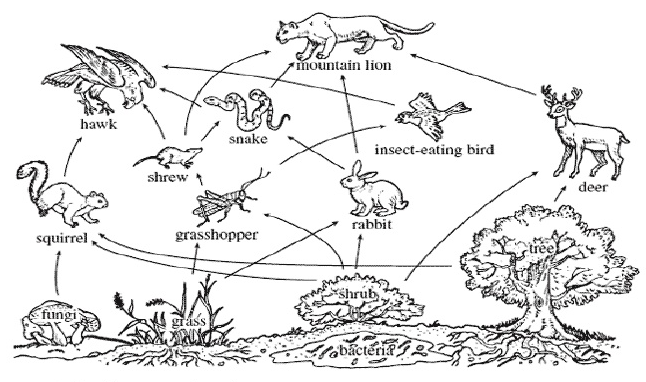 Food Web QuestionsWhat are the producers in this web?What are the primary consumers in this web?What are the secondary consumers in this web?What are the tertiary consumers in this web?Which consumers fit into more than one category above?What are the top predators in this food web? Are there any omnivores in this web? Predict what would happen if grasshoppers disappeared from the ecosystem.Predict what would happen if the population of deer increased in this ecosystem.Construct at least 5 food chains using this food web (there are at least 20, so I know you can do it!)Ecological Pyramid QuestionsLabel each layer of the ecological pyramid. Which layer would have the most organisms? Why?Which layer would have the least organisms? Why?Which layer would have the most energy? Why?Which layer would have the least energy? Why?How much energy from a layer is passed to the layer above it?Why doesn’t all of the energy from one layer make it to the one above it?